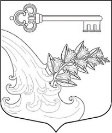 АДМИНИСТРАЦИЯ УЛЬЯНОВСКОГО ГОРОДСКОГО ПОСЕЛЕНИЯ ТОСНЕНСКОГО РАЙОНА ЛЕНИНГРАДСКОЙ ОБЛАСТИПОСТАНОВЛЕНИЕОб утверждении муниципальной программы «Поддержка отдельных категорий граждан, нуждающихся в улучшении жилищных условий в Ульяновском городском поселении Тосненского района Ленинградской области на 2024-2028 годы» 	В соответствии с Федеральным законом от 06.10.2003 № 131-ФЗ «Об общих принципах организации местного самоуправления в Российской Федерации», постановлением администрации Ульяновского городского поселения Тосненского района Ленинградской области от 03.10.2022 № 974 «Об утверждении Порядка разработки, утверждения, реализации и оценки эффективности муниципальных программ Ульяновского городского поселения Тосненского района Ленинградской области», постановлением администрации Ульяновского городского поселения Тосненского района Ленинградской области от 16.10.2023 № 730 «Об утверждении Перечня муниципальных программ Ульяновского городского поселения Тосненского района Ленинградской области на 2024 год», в целях исполнения ст.179 Бюджетного кодекса РФПОСТАНОВЛЯЮ:	1. Утвердить муниципальную программу «Поддержка отдельных категорий граждан, нуждающихся в улучшении жилищных условий в Ульяновском городском поселении Тосненского района Ленинградской области на 2024-2028 годы», согласно приложению к настоящему постановлению.	2. Опубликовать настоящее постановление в сетевом издании «Леноблинформ» и разместить на официальном сайте администрации www.admsablino.ru.	3. Контроль за исполнением постановления оставляю за собой.Глава администрации                                                                   К.И. КамалетдиновУтверждена постановлением администрации Ульяновского городского поселения Тосненского района Ленинградской области от 19.10.2023 № 746ПриложениеМУНИЦИПАЛЬНАЯ ПРОГРАММА«Поддержка отдельных категорий граждан, нуждающихся в улучшении жилищных условий,в Ульяновском городском поселенииТосненского района Ленинградской области на 2024-2028 годы»ПАСПОРТ муниципальной программы «Поддержка отдельных категорий граждан, нуждающихся в улучшении жилищных условий в Ульяновском городском поселении Тосненского района Ленинградской области на 2024-2028 годы»I. Характеристика проблем, на решение которых направлена Программа, и оценка сложившейся ситуации.	Важнейшей задачей в Ульяновском городского поселении остается обеспечение малоимущих граждан жилыми помещениями по договорам социального найма. В настоящее время, на территории Ульяновского городского поселения состоят на учете в качестве нуждающихся в жилых помещениях 65 семей (182 человека).	   Основной проблемой в этой сфере является отсутствие финансовых возможностей у муниципального образования по строительству и приобретению жилья для предоставления малоимущим гражданам в социальный наем и предоставлению жилых помещений гражданам, пострадавших от пожаров и оказавшихся в трудной жизненной ситуации.   В 2019-2023 году администрацией Ульяновского городского поселения были предоставлены жилые помещения муниципального жилищного фонда 3 семьям, нуждающимся в жилых помещениях по договорам социального найма. Жилищным кодексом Российской Федерации предусмотрено создание органами государственной власти и органами местного самоуправления условий для осуществления гражданами права на жилище путем использования бюджетных средств и иных, не запрещенных законом источников денежных средств, для предоставления в установленном порядке социальных выплат для строительства или приобретения жилых помещений.За последний год количество граждан (в том числе молодежи), изъявляющих желание получить такую поддержку на строительство (приобретение) жилья с участием собственных средств, в том числе средств ипотечных жилищных кредитов или займов, значительно увеличилось. Муниципальная поддержка граждан в рамках реализации мероприятий настоящей Муниципальной программы содействует решению жилищной проблемы на территории Ульяновского городского поселения Тосненского района Ленинградской области (далее - Ульяновское ГП ТР ЛО), что существенным образом повлияет на улучшение демографической ситуации.По состоянию на 01.10.2023 в Ульяновском городском поселении Тосненского района Ленинградской области нуждающимися в улучшении жилищных условий признаны 65 семей (182 человека), из них 20 молодых семей, 13 многодетных семей.В 2023 году изъявили желание принять участие в жилищных программах, реализуемых на территории Ленинградской области, 5 семей (22 человека), проживающих на территории Ульяновского ГП ТР ЛО. Из них, 4 многодетных семьи. Поданы заявки на участие в мероприятиях по улучшению жилищных условий граждан с использованием средств ипотечного кредита (займа) и по улучшению жилищных условий молодых граждан (молодых семей) государственной программы Ленинградской области «Формирование городской среды и обеспечение качественным жильем граждан на территории Ленинградской области».2. Приоритеты, цели и задачи ПрограммыЦель	 Муниципальной программы - соответствовать приоритетам Государственной жилищной политики, определенным Концепцией долгосрочного социально-экономического развития Российской Федерации на период до 2028 года, а также целевым ориентирам, определенным Указом Президента Российской Федерации от 7 мая 2012 года № 600 «О мерах по обеспечению граждан Российской Федерации доступным комфортным жильем и повышению качества жилищно-коммунальных услуг».Основной целью программы является создание условий для осуществления конституционных прав на жилище отдельных категорий граждан Российской Федерации, постоянно проживающих на территории Ульяновского городского поселения Тосненского района Ленинградской области и признанных в установленном порядке нуждающимися в улучшении жилищных условий.Применительно к настоящей программе под нуждающимися в улучшении жилищных условий понимаются граждане, поставленные на учет в качестве нуждающихся в улучшении жилищных условий до 1 марта 2005 года, а также граждане, признанные органами местного самоуправления по месту их постоянного жительства нуждающимися в улучшении жилищных условий после 1 марта 2005 года по основаниям, которые установлены статьей 51 Жилищного кодекса Российской Федерации.Основными задачами программы являются:- Создание системы муниципальной поддержки за счет средств местного бюджета отдельным категориям граждан в приобретении (строительстве) жилья.- Создание условий для участия граждан в строительстве жилья на территории Ленинградской области. - Улучшение качества жизни граждан.	Стратегическая цель политики муниципального образования Ульяновского городского поселения в жилищной и жилищно-коммунальной сферах на период до 2028 года - создание комфортной среды обитания и жизнедеятельности для человека, которая позволяет не только удовлетворять жилищные потребности, но и обеспечивать высокое качество жизни в целом.В результате реализации данной программы на территории муниципального образования Ульяновское городское поселение повысится доступность жилья и качество жилищного обеспечения населения, с учетом исполнения государственных обязательств по обеспечению жильем отдельных категорий граждан, установленных федеральным законодательством, предоставление государственной и муниципальной  поддержки на приобретение жилья молодым семьям, обеспечению жильем малоимущих граждан по договорам социального и маневренного фондов.3. Индикаторы и показатели реализации ПрограммыЦелевые индикаторы и показатели Программы являются инструментом объективной оценки достижения целей, выполнения основных задач мероприятий Программы, позволяющим оценивать ход ее реализации по годам. Показатели и индикаторы запланированы по годам реализации Программы с количественно заданными и измеряемыми значениями.Все показатели взаимосвязаны с мероприятиями Программы. Показатели муниципальной программы и методика расчета, и порядок сбора информации представлены в приложении 1 и 2 к Программе соответственно.4. Мероприятия в составе ПрограммыОсновным мероприятием Программы является «Софинансирование мероприятия по обеспечению жильем молодых семей государственной программы Ленинградской области». Основные направления реализации мероприятий Программы:- Софинансирование мероприятия по обеспечению жильем молодых семей государственной программы Ленинградской области «Формирование городской среды и обеспечение качественным жильем граждан на территории Ленинградской области» - обеспечение граждан жилыми помещениями по договорам социального найма.Приложение № 1к муниципальной программеПлан реализации муниципальной программы «Поддержка отдельных категорий граждан, нуждающихся в улучшении жилищных условий, в Ульяновском городском поселении Тосненского района Ленинградской области на 2024-2028 г.г.»Приложение № 2к муниципальной программеСведения о показателях (индикаторах) муниципальной программы «Поддержка отдельных категорий граждан, нуждающихся в улучшении жилищных условий в Ульяновском городском поселении Тосненского района Ленинградской области на 2024-2028 годы» и их значениях.Приложение № 3к муниципальной программеИнформация о взаимосвязи целей, задач, ожидаемых результатов, показателей и мероприятиймуниципальной программы "Поддержка отдельных категорий граждан, нуждающихся в улучшении жилищных условий в Ульяновском городском поселении Тосненского района Ленинградской области на 2024-2028 годы"Приложение № 4к муниципальной программеСведенияо порядке сбора информации и методике расчета показателя(индикатора) муниципальной программы "Поддержка отдельных категорий граждан, нуждающихся в улучшении жилищных условий, в Ульяновском городском поселении Тосненского района Ленинградской области на 2024-2028 годы"Приложение № 5к муниципальной программеСведенияо фактически достигнутых значениях показателей (индикаторов) муниципальной программы"Поддержка отдельных категорий граждан, нуждающихся в улучшении жилищных условий, в Ульяновском городском поселении Тосненского района Ленинградской области на 2024-2028 годы"19.10.2023№746Паспорт муниципальной программы Ульяновского городского поселения Тосненского района Ленинградской областиПаспорт муниципальной программы Ульяновского городского поселения Тосненского района Ленинградской областиПаспорт муниципальной программы Ульяновского городского поселения Тосненского района Ленинградской областиПоддержка отдельных категорий граждан, нуждающихся в улучшении жилищных условий, в Ульяновском городском поселении Тосненского района Ленинградской области на 2024-2028 годыПоддержка отдельных категорий граждан, нуждающихся в улучшении жилищных условий, в Ульяновском городском поселении Тосненского района Ленинградской области на 2024-2028 годыПоддержка отдельных категорий граждан, нуждающихся в улучшении жилищных условий, в Ульяновском городском поселении Тосненского района Ленинградской области на 2024-2028 годыСроки реализации муниципальной программы20242028Ответственный исполнитель муниципальной программыСектор по управлению муниципальным имуществом отдела по управлению муниципальным имуществом, архитектуре, градостроительству и земельным вопросам администрации Ульяновского городского поселения Тосненского района Ленинградской области (далее сектор по управлению муниципальным имуществом)Сектор по управлению муниципальным имуществом отдела по управлению муниципальным имуществом, архитектуре, градостроительству и земельным вопросам администрации Ульяновского городского поселения Тосненского района Ленинградской области (далее сектор по управлению муниципальным имуществом)Цели муниципальной программыОбеспечение жильем граждан, признанных в установленном порядке, нуждающимися в жилых помещениях в Ульяновском городском поселение Тосненского района Ленинградской областиОбеспечение жильем граждан, признанных в установленном порядке, нуждающимися в жилых помещениях в Ульяновском городском поселение Тосненского района Ленинградской областиЗадачи муниципальной программыОказание муниципальной поддержки участникам жилищных федеральных и региональных программ и предоставление жилых помещений гражданам, признанных в установленном порядке, нуждающимися в жилых помещениях муниципального жилищного фонда.Оказание муниципальной поддержки участникам жилищных федеральных и региональных программ и предоставление жилых помещений гражданам, признанных в установленном порядке, нуждающимися в жилых помещениях муниципального жилищного фонда.Ожидаемые (конечные) результаты реализации муниципальной программыКоличество предоставленных социальных выплат молодым семьям на приобретение (строительство) жилья20Проекты, реализуемые в рамках муниципальной программыГосударственная программа Ленинградской области "Формирование городской среды и обеспечение качественным жильем граждан на территории Ленинградской области"Государственная программа Ленинградской области "Формирование городской среды и обеспечение качественным жильем граждан на территории Ленинградской области"Финансовое обеспечение муниципальной программыФинансовое обеспечение муниципальной программыФинансовое обеспечение муниципальной программыВсего, тыс.руб5000,005000,00В том числе по годам реализации20241000,01000,020251000,01000,020261000,01000,020271000,01000,020281000,001000,00Наименование муниципальной программы, подпрограммы, основного мероприятия, мероприятияОтветственный исполнительСрок реализацииСрок окончания реализацииПериод финансирования мероприятия (по годам)Объем ресурсного обеспечения, тыс.руб.Объем ресурсного обеспечения, тыс.руб.Объем ресурсного обеспечения, тыс.руб.Объем ресурсного обеспечения, тыс.руб.Наименование муниципальной программы, подпрограммы, основного мероприятия, мероприятияОтветственный исполнительСрок реализацииСрок окончания реализацииПериод финансирования мероприятия (по годам)всегоВ том числеВ том числеВ том числеНаименование муниципальной программы, подпрограммы, основного мероприятия, мероприятияОтветственный исполнительСрок реализацииСрок окончания реализацииПериод финансирования мероприятия (по годам)МБОБФБПроектная часть – Отраслевой проектПроектная часть – Отраслевой проектПроектная часть – Отраслевой проектПроектная часть – Отраслевой проектПроектная часть – Отраслевой проектПроектная часть – Отраслевой проектПроектная часть – Отраслевой проектПроектная часть – Отраслевой проектПроектная часть – Отраслевой проект"Поддержка отдельных категорий граждан, нуждающихся в улучшении жилищных условий, в Ульяновском городском поселении Тосненского района Ленинградской области на 2024-2028 годы"Сектор по управлению муниципальным имуществом20242028202420252026202720281000,01000,01000,01000,01000,01000,01000,01000,01000,01000,00000000000Софинансирование мероприятия по обеспечению жильем молодых семей государственной программы Ленинградской области «Формирование городской среды и обеспечение качественным жильем граждан на территории Ленинградской области»Сектор по управлению муниципальным имуществом20242028202420252026202720281000,01000,01000,01000,01000,01000,01000,01000,01000,01000,00000000000Показатель (индикатор)
 (наименование)Ед.  
измеренияЗначения показателей (индикаторов)Значения показателей (индикаторов)Значения показателей (индикаторов)Значения показателей (индикаторов)Значения показателей (индикаторов)Показатель (индикатор)
 (наименование)Ед.  
измеренияБазовый период 
(20__ год)
Первый
год   
реализацииВторой
год   
реализации...Последний
год      
реализацииМуниципальная программа "Поддержка отдельных категорий граждан, нуждающихся в улучшении жилищных условий, в Ульяновском городском поселении Тосненского района Ленинградской области на 2019-2023 годы"Муниципальная программа "Поддержка отдельных категорий граждан, нуждающихся в улучшении жилищных условий, в Ульяновском городском поселении Тосненского района Ленинградской области на 2019-2023 годы"Муниципальная программа "Поддержка отдельных категорий граждан, нуждающихся в улучшении жилищных условий, в Ульяновском городском поселении Тосненского района Ленинградской области на 2019-2023 годы"Муниципальная программа "Поддержка отдельных категорий граждан, нуждающихся в улучшении жилищных условий, в Ульяновском городском поселении Тосненского района Ленинградской области на 2019-2023 годы"Муниципальная программа "Поддержка отдельных категорий граждан, нуждающихся в улучшении жилищных условий, в Ульяновском городском поселении Тосненского района Ленинградской области на 2019-2023 годы"Муниципальная программа "Поддержка отдельных категорий граждан, нуждающихся в улучшении жилищных условий, в Ульяновском городском поселении Тосненского района Ленинградской области на 2019-2023 годы"Муниципальная программа "Поддержка отдельных категорий граждан, нуждающихся в улучшении жилищных условий, в Ульяновском городском поселении Тосненского района Ленинградской области на 2019-2023 годы"Показатель (индикатор)20242025202620272028Количество семей, состоящих на учете нуждающихся в улучшении жилищных условийЧел.65/18264/17863/17462/17061/166Удельный вес населения нуждающиеся в жилье%1,571,531,501,471,43Цель муниципальной программыЗадача муниципальной программыОжидаемый результат муниципальной программыОсновное мероприятие (проект)Показатель муниципальной программыОбеспечение жильем граждан, признанных в установленном порядке, нуждающимися в жилых помещениях в Ульяновском городском поселение Тосненского района Ленинградской областиОказание муниципальной поддержки участникам жилищных федеральных и региональных программ и предоставление жилых помещений гражданам, признанных в установленном порядке, нуждающимися в жилых помещениях муниципального жилищного фонда.20Государственная программа Ленинградской области "Формирование городской среды и обеспечение качественным жильем граждан на территории Ленинградской области"семей № 
п/пНаименование показателя Ед. 
изм.Определение  
показателя
Временные  характеристики 
Алгоритм  
формирования (формула)  
показателя и
методические пояснения 
 Базовые   
 показатели Метод 
сбора и индекс
формы 
отчетности Объект наблюдения 
Охват
совокупности
12345678910 1 Количество семей, состоящих на учете нуждающихся в улучшении жилищных условийед.Определяет кол-во семей, состоящих на учетеежеквартальнофакт65Статистическая отчетностьУчет нуждающихсяСтатистическая отчетность2Удельный вес населения нуждающегося в жилье%Кол-во человек состоящих на учете х100/численность населения по паспорту МОежеквартальноS чел х 100/численность населения1,57Статистическая отчетностьУчет нуждающихсяСтатистическая отчетностьПоказатель (индикатор) (наименование)Ед. измеренияЗначения показателей  (индикаторов) муниципальной    
программы, основных мероприятийЗначения показателей  (индикаторов) муниципальной    
программы, основных мероприятийЗначения показателей  (индикаторов) муниципальной    
программы, основных мероприятийОбоснование отклонений значений показателя (индикатора)Показатель (индикатор) (наименование)Ед. измеренияГод, предшествующий   
отчетномуОтчетный периодОтчетный периодОбоснование отклонений значений показателя (индикатора)Показатель (индикатор) (наименование)Ед. измеренияГод, предшествующий   
отчетномуПланФактОбоснование отклонений значений показателя (индикатора)Показатель (индикатор)...                   ………………Показатель (индикатор)...                   